An den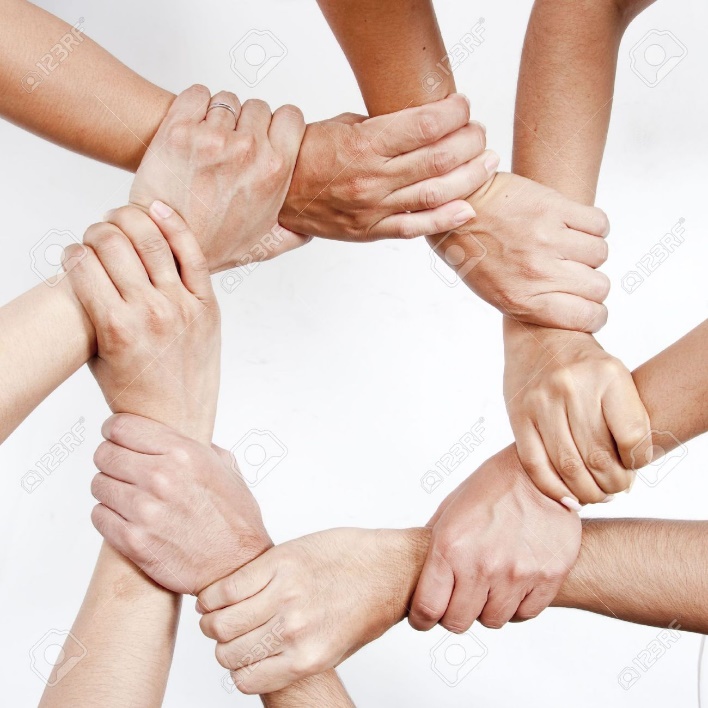 Verein Hallo Nachbar Obersontheim e.V.Schweigepflichtserklärung für HelferName, Vorname AnschriftIch verpflichte mich zur Verschwiegenheit über die im Zusammenhang mit meiner Tätigkeit als Helfer beim Verein „Hallo Nachbar“ erlangten Kenntnisse und Informationen, die den Charakter von Geschäfts- oder Betriebsgeheimnissen haben sowie über alle mir während der Tätigkeit bekannt gewordenen oder anvertrauten Angaben über persönliche oder sachliche Verhältnisse einzelner Personen. Diese Verpflichtung besteht nach Beendigung der Tätigkeit fort. 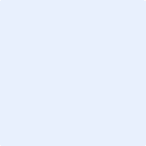 Ort, Datum							Unterschrift